別記要領様式第９号（要領７関係）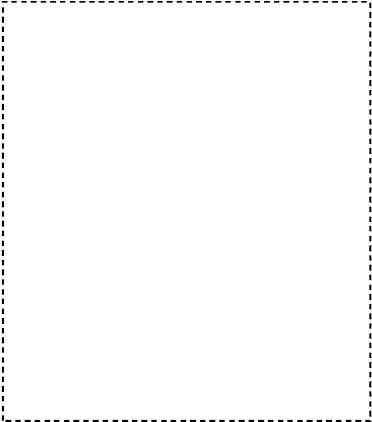 借用金額　　　　　　　　　　　　　　　　　　　円借用金額内訳①月額総額（生保扶助加算分を含む。）　　　　　　　 円（内訳　　　　円×　　か月）②入学準備金　　　　　　　　　　　　　　　　　　円③就職準備金　　　　　　　　　　　　　　　　　　円貸付期間　　　　　年　　　月　　　～　　　　　　年　　　月　